In configuration manager right click the desired project and open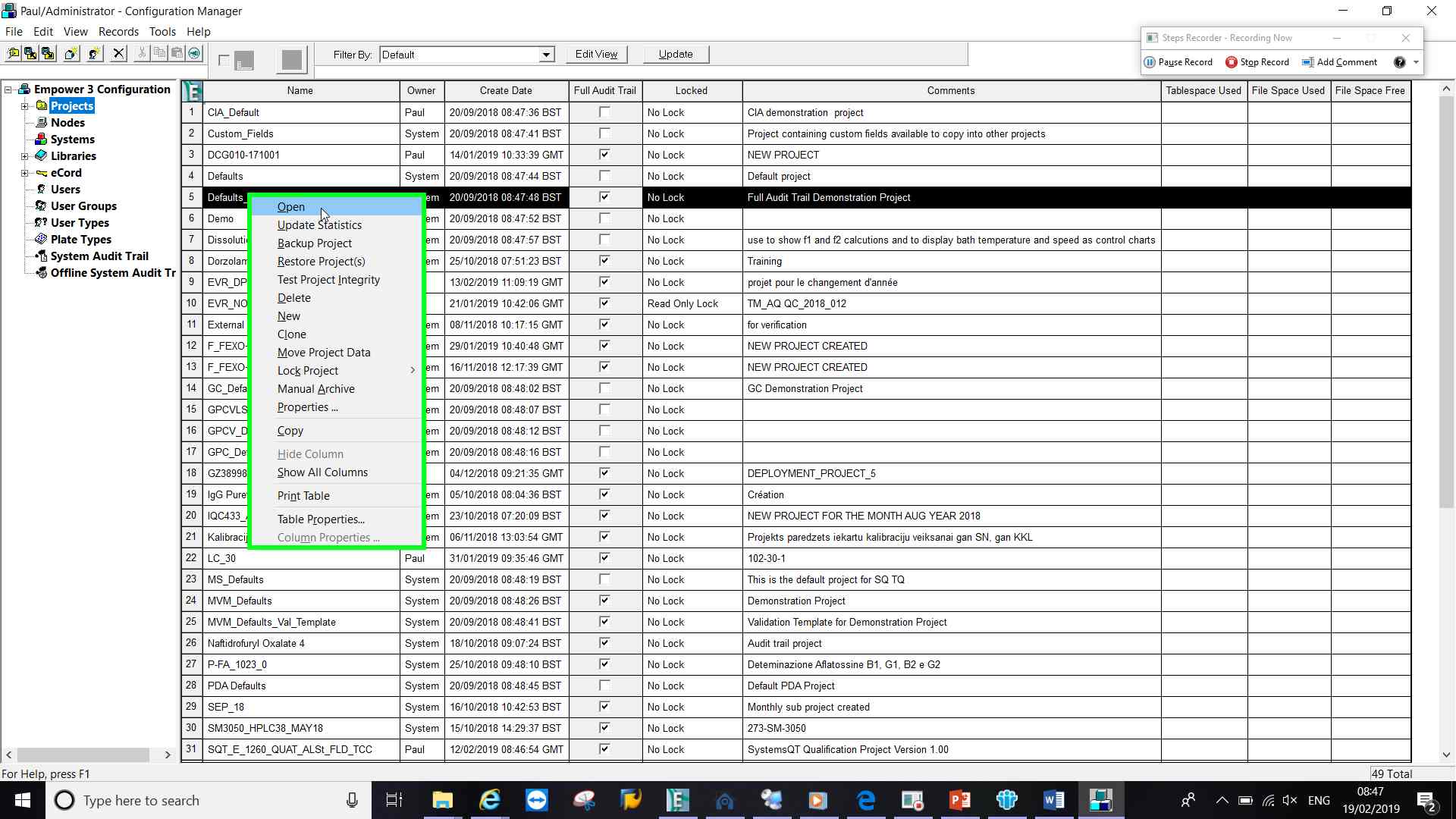 Click the Audit trails tab and select the ‘Filter By’ drop down box.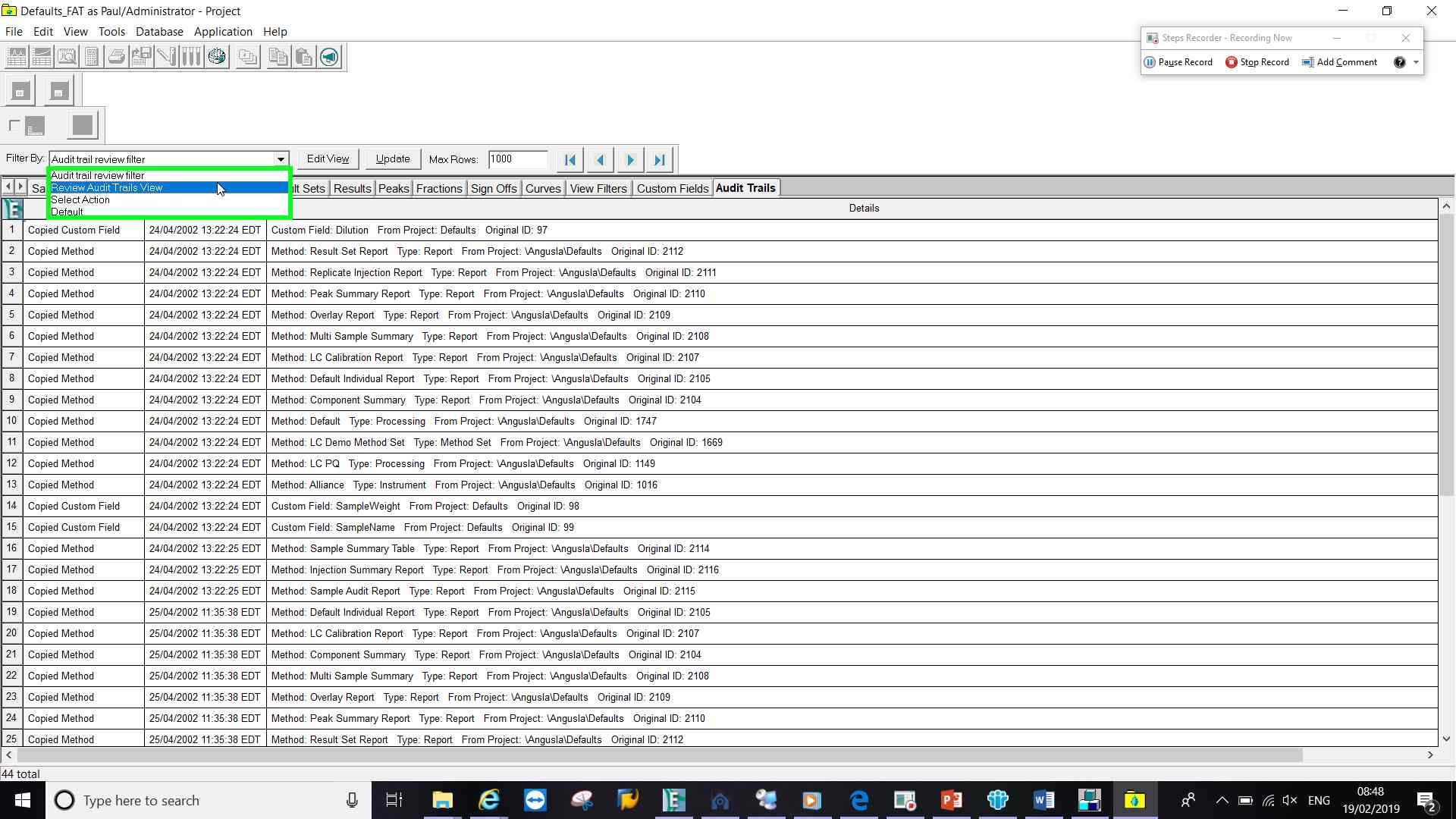 Select a pre-configured or previously created view filter.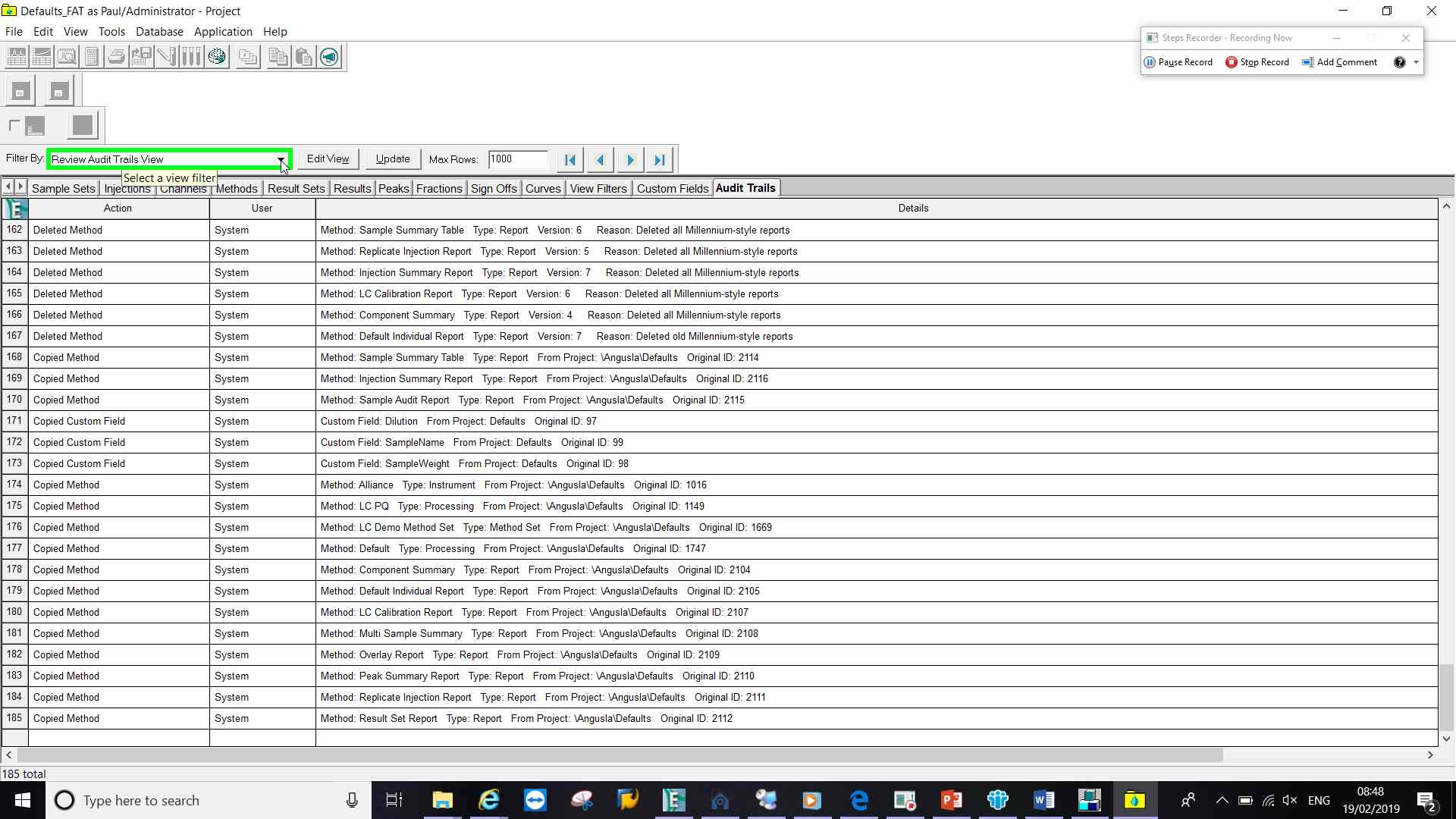 If no pre-configured or previously created view filters click ‘EDIT VIEW’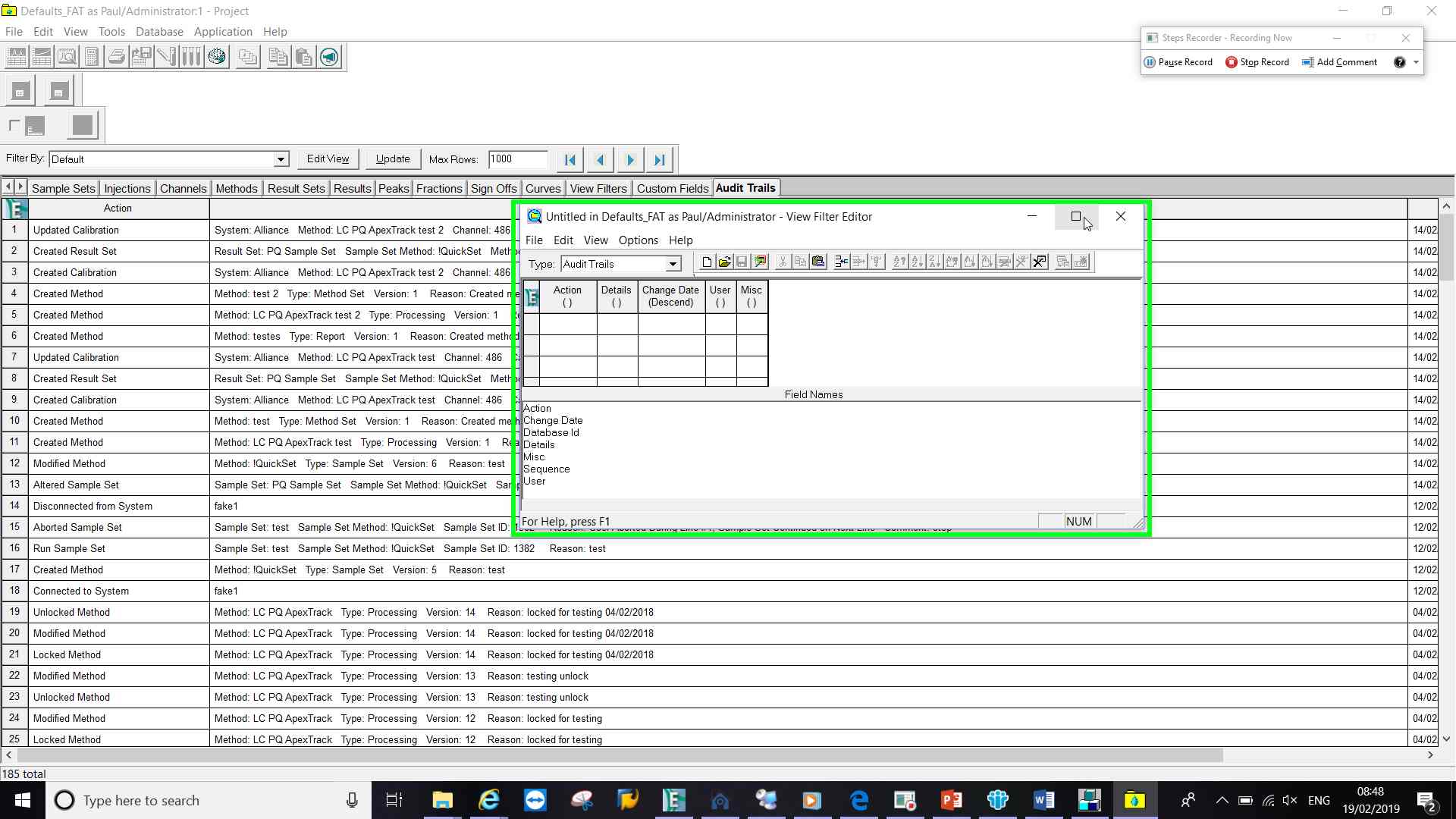 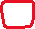 Click on the view filter wizard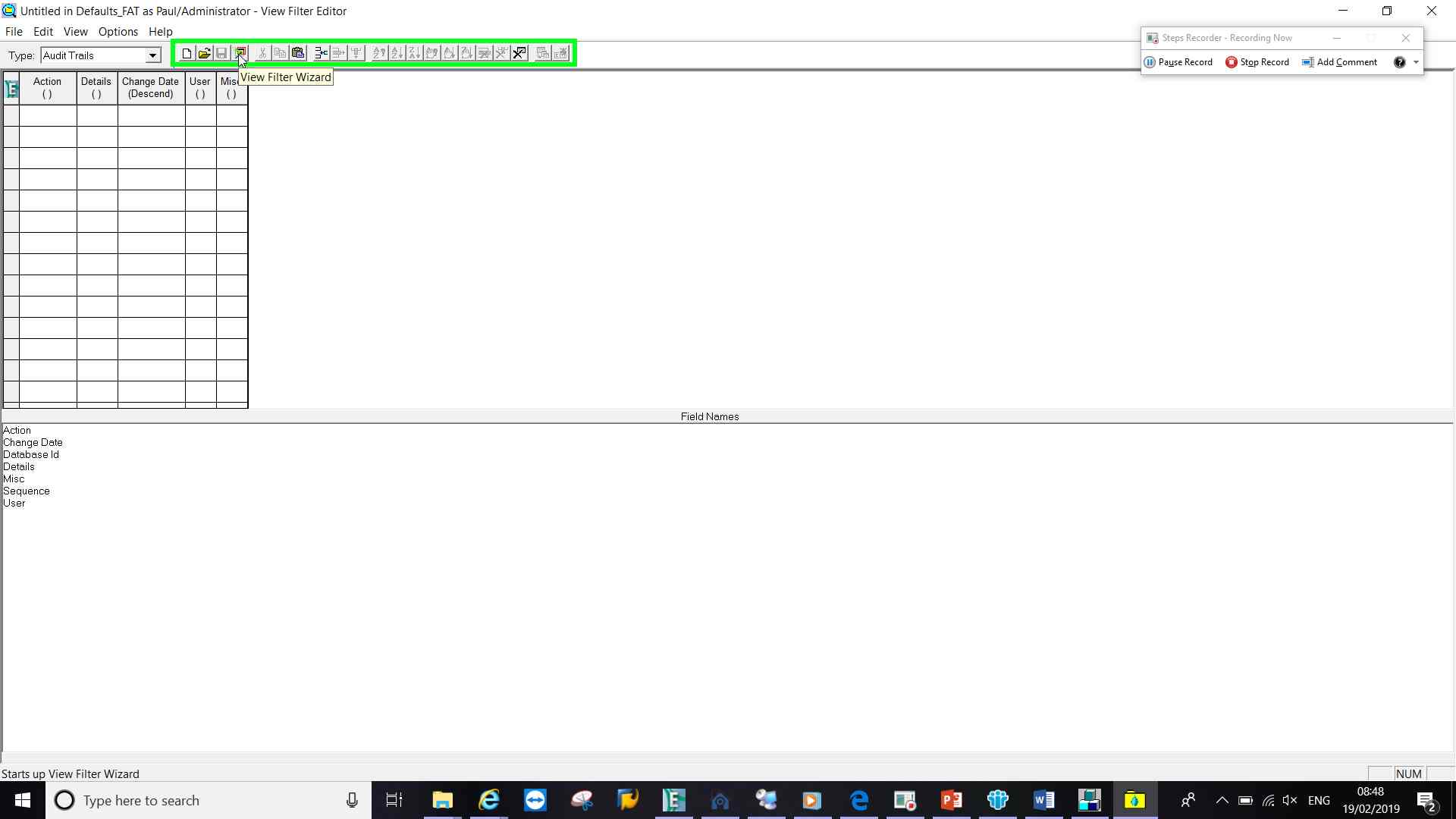 Select the fields required and click NEXT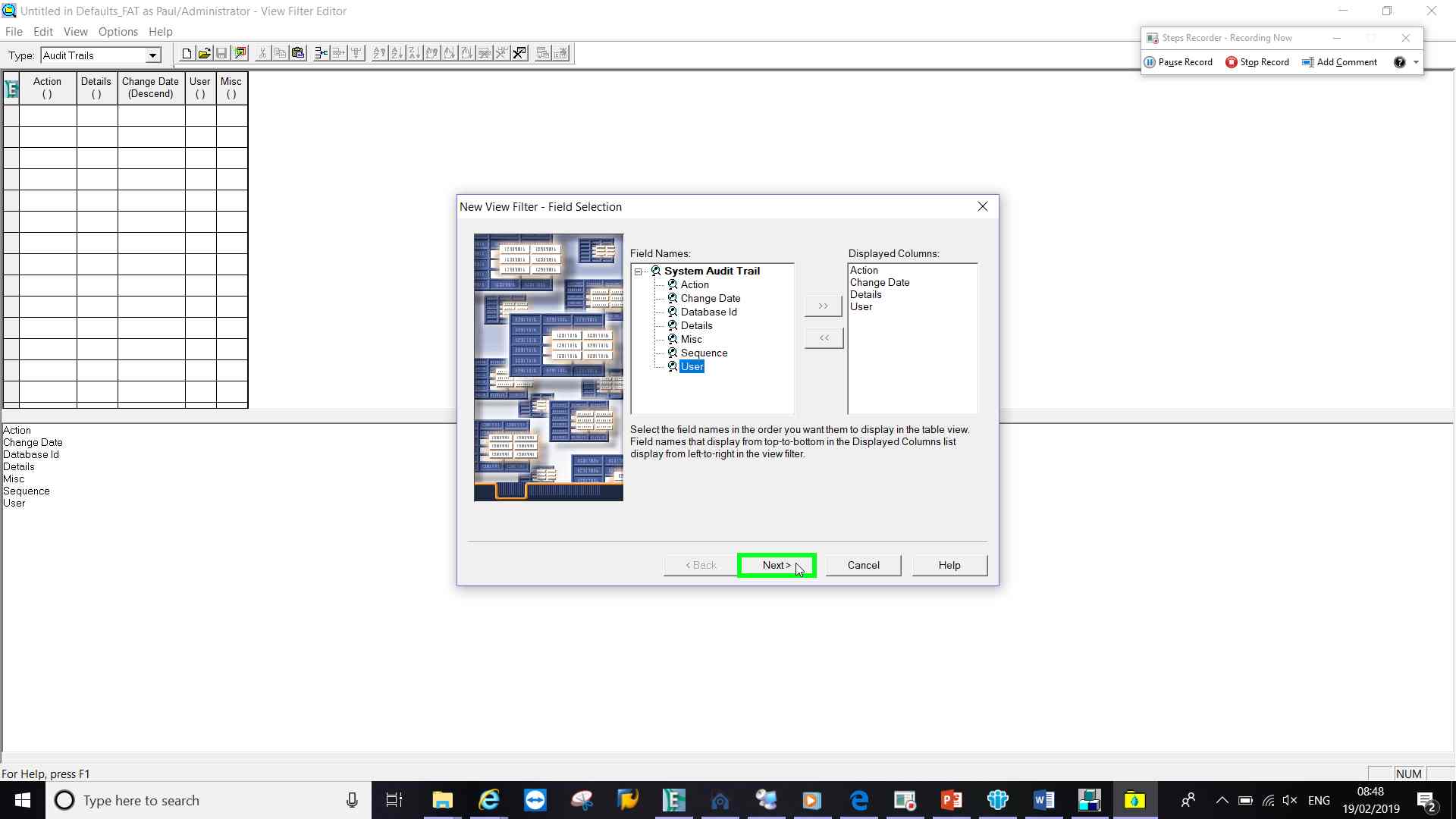 Create conditions as required.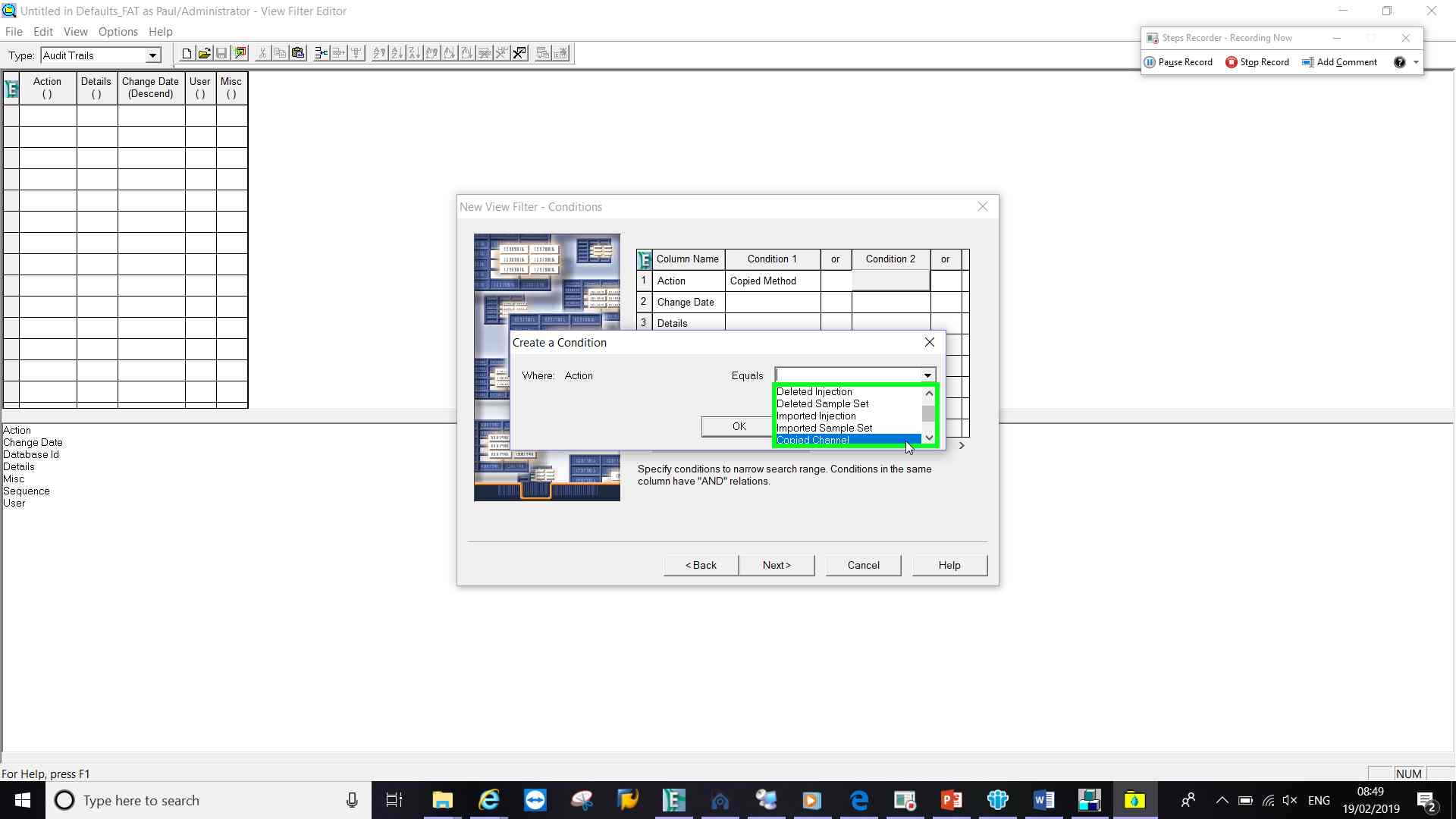 Select sorting options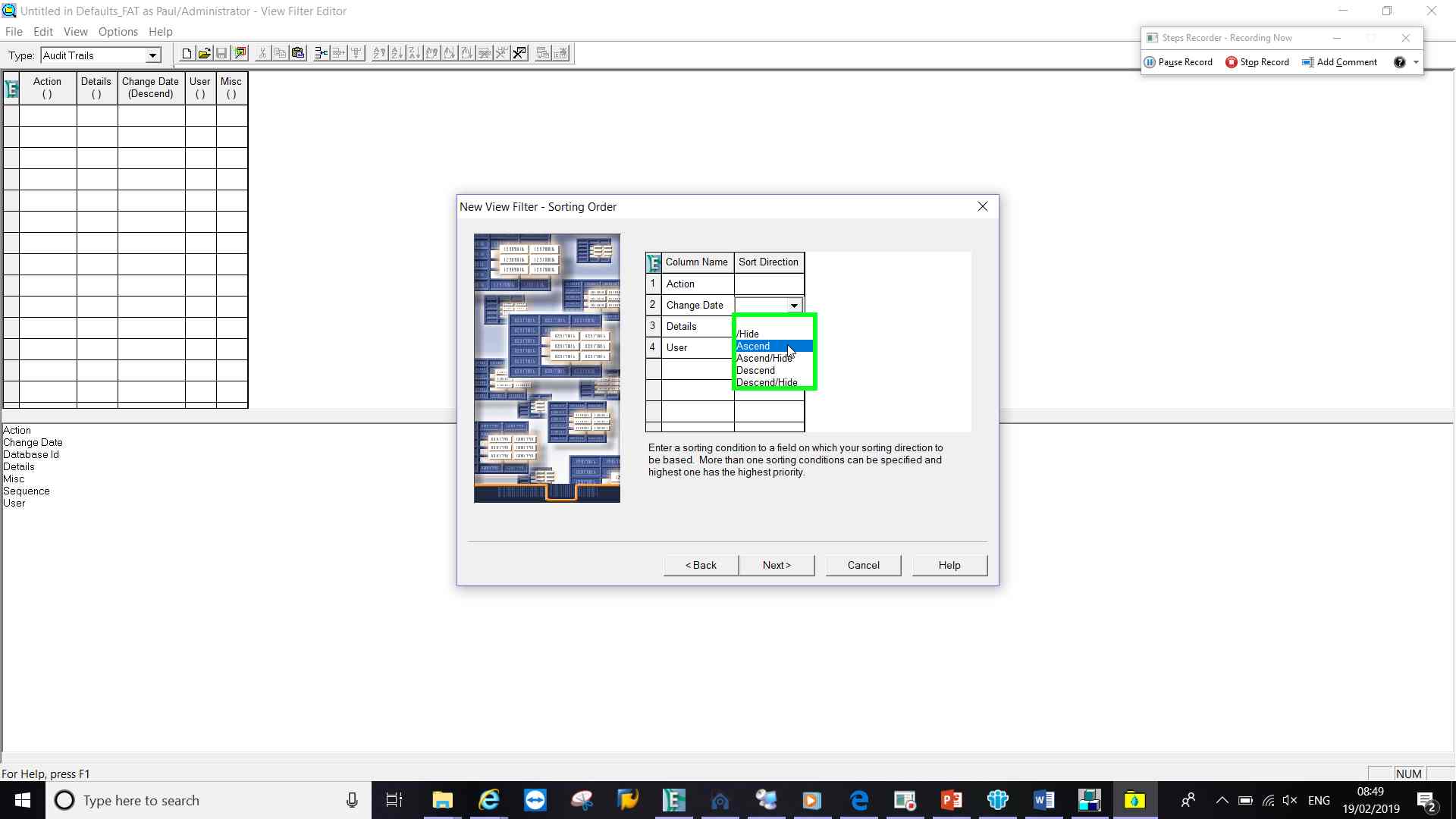 Give it a name, make it public, specify interfaces and finish.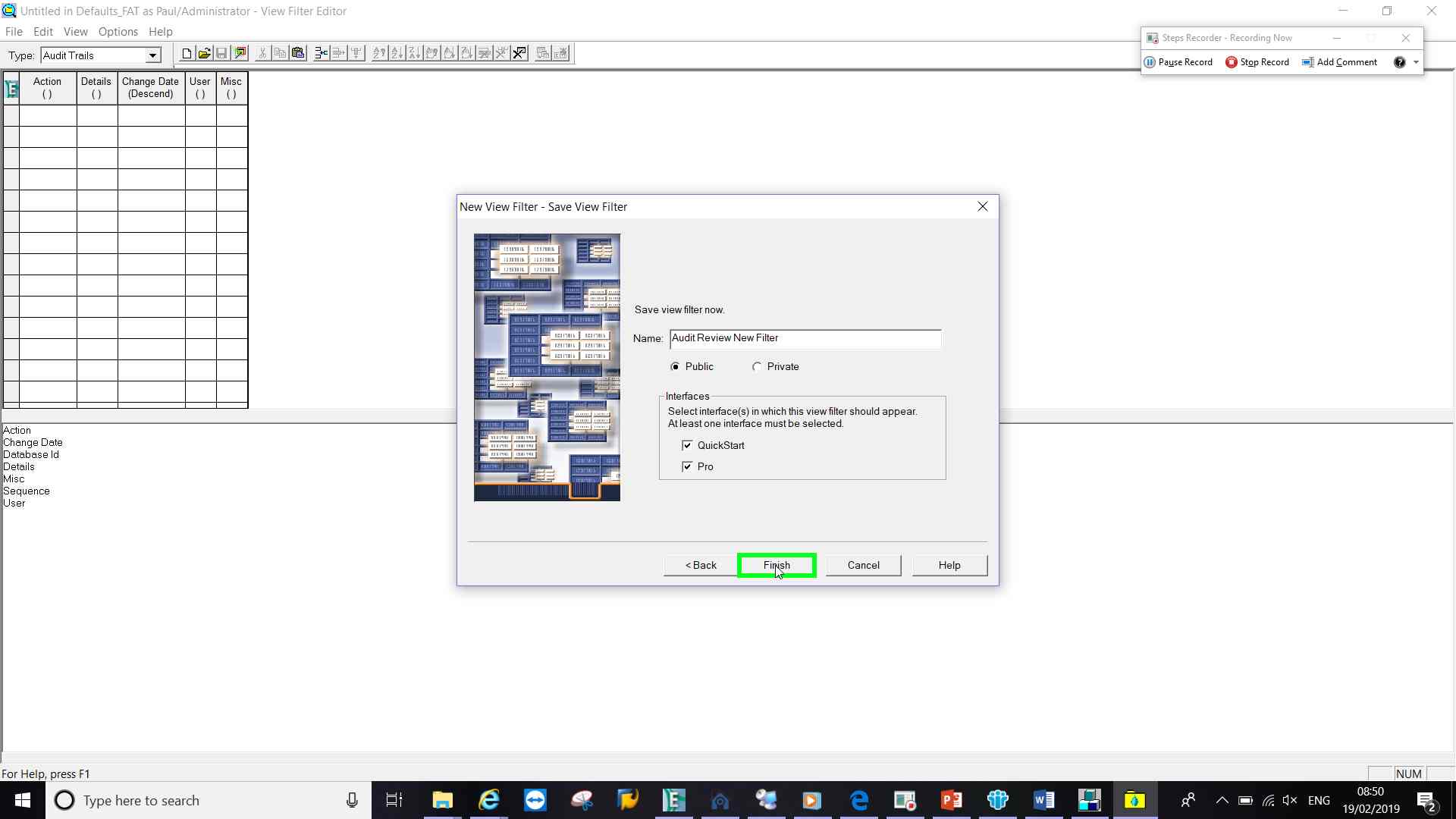 Close the Wizard window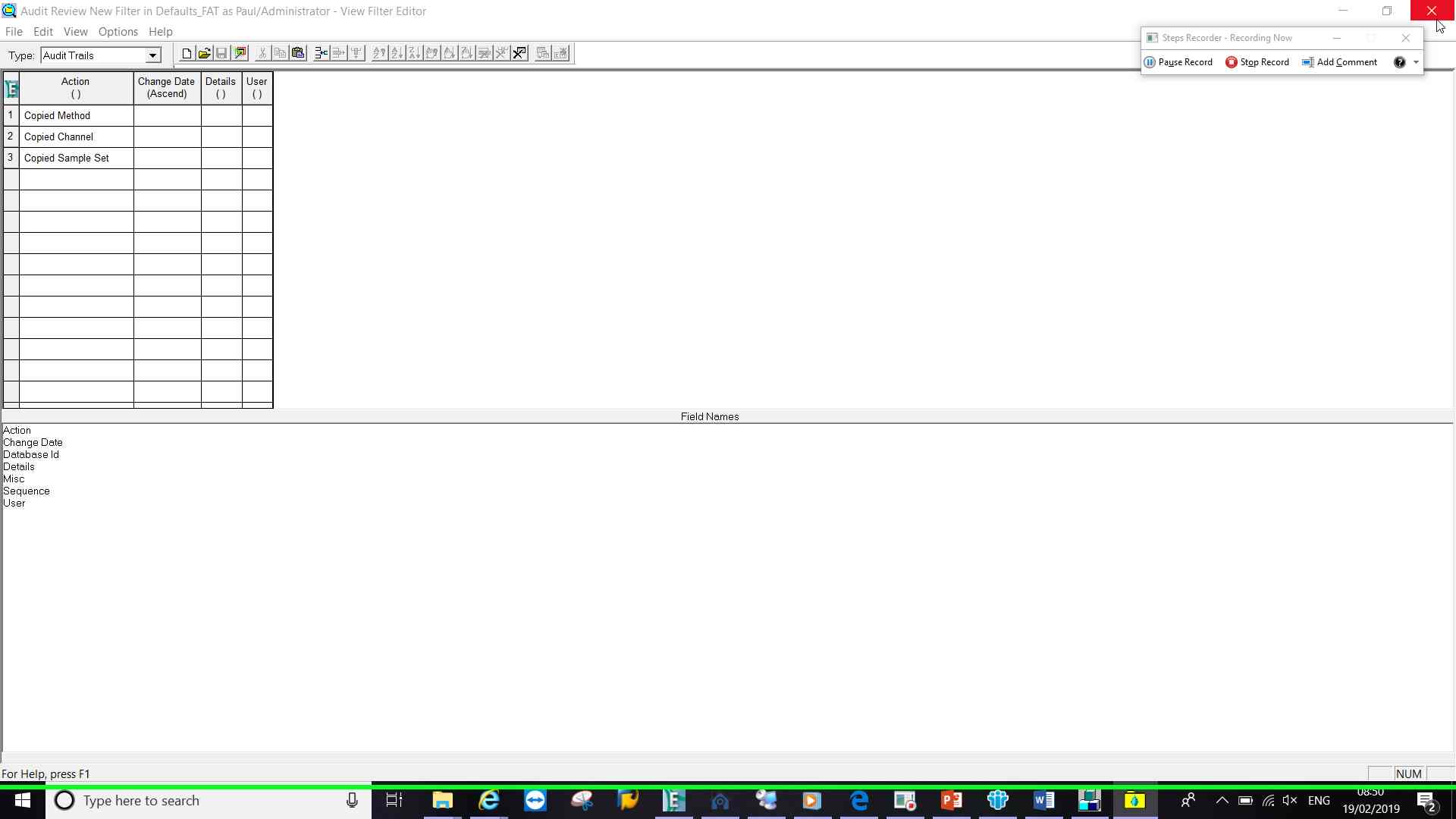 The new view filter is now available in the ‘filter by’ drop down box.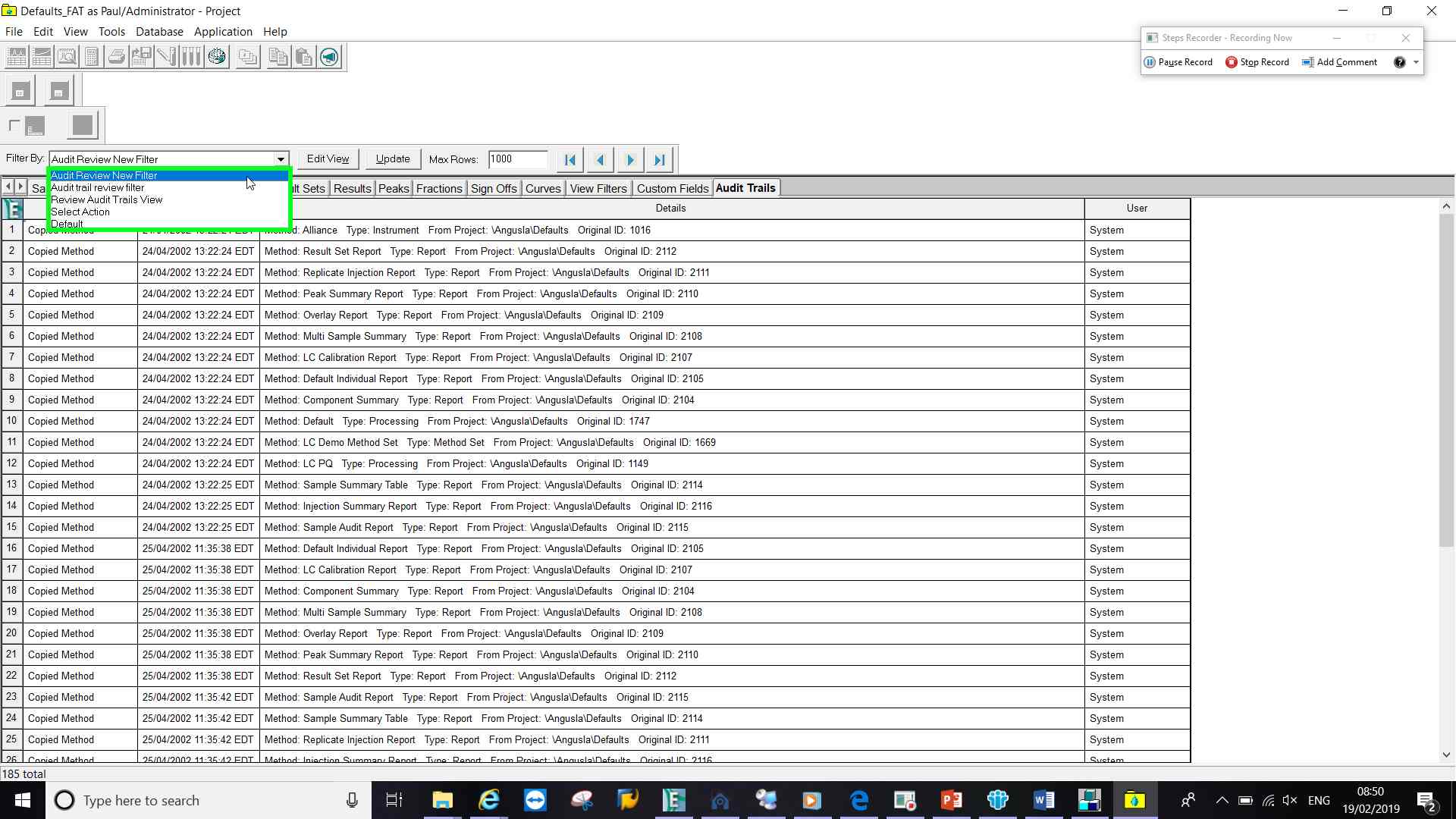 